Projekt współfinansowany ze środków Europejskiego Funduszu Społecznego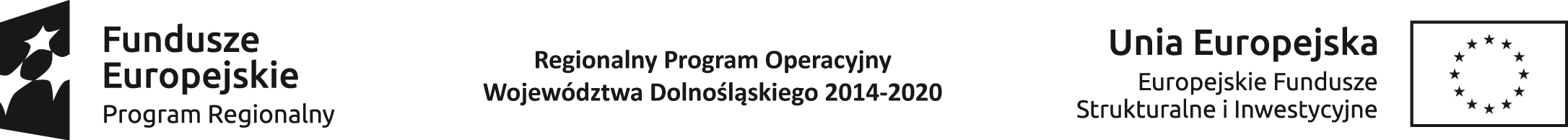  w ramach Pomocy Technicznej Regionalnego Programu Operacyjnego dla Województwa Dolnośląskiego na lata 2014-2020IPAW/PN/2/2015Załącznik nr 5 do SIWZ…………………………………							(nazwa i adres Wykonawcy)WYKAZ ZREALIZOWANYCH DOSTAWUWAGA – Do wyżej wymienionych dostaw załączyć dokumenty że ww. dostawa została wykonana należycie..............................................................(pieczątka i podpis osoby uprawnionej)......................................., dnia ....................... 2015r.      							         (miejscowość)L.p.Przedmiot dostawy Zamawiający (nazwa, adres)   Wartość brutto dostawyData realizacji od… do…1.2.